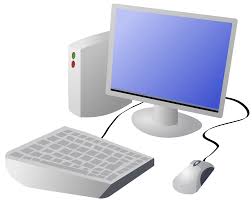 OverviewOverviewCreating a Basic AnimationCreating a Basic Animation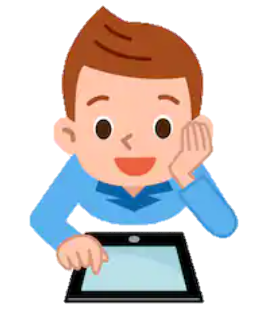 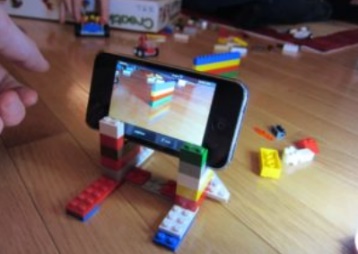 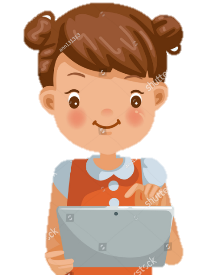 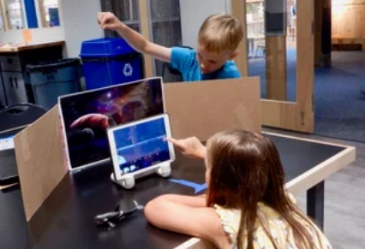 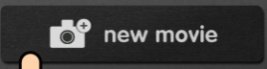 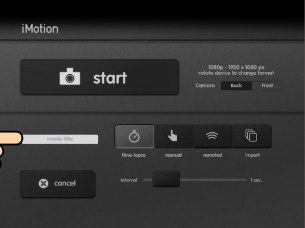 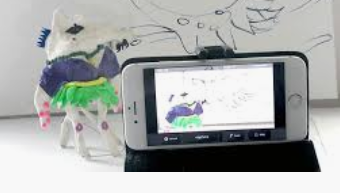 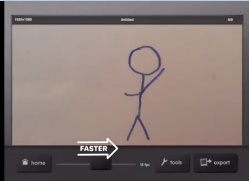 Introduction to AnimationIntroduction to AnimationAnimation is a technique used to make objects and drawings appear to move.Animation is a technique used to make objects and drawings appear to move.Animation is a technique used to make objects and drawings appear to move.Animation is a technique used to make objects and drawings appear to move.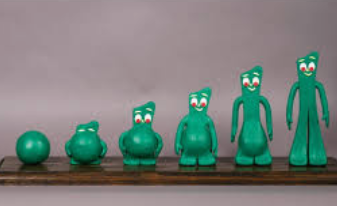 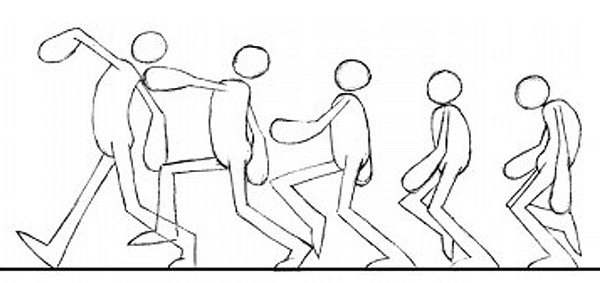 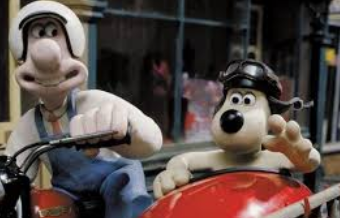 More Complex AnimationsMore Complex Animations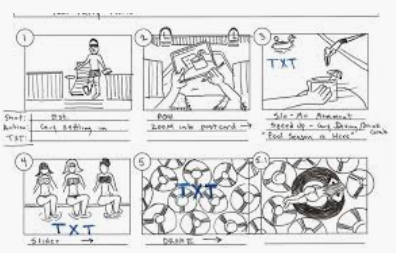 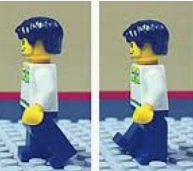 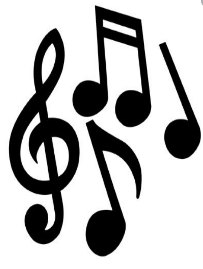 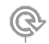 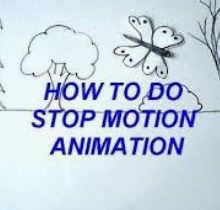 